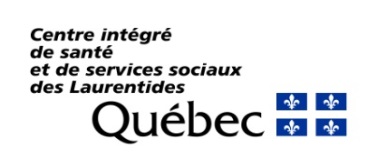    TÉLÉCOPIEUR 450-569-2961  MERCI D’UTILISER UN STYLO BLEU OU NOIR en appuyant fermement  Veuillez acheminer le rapport de présences-absences avant le 5e jour de chaque mois par :Télécopieur : 	450-569-2961 Courriel : 	Ressource DI-TSA :   di-tsa-dp-grc-rni.cissslau@ssss.gouv.qc.ca 	Ressource jeunesse :  jeunesse-grc-rni.cissslau@ssss.gouv.qc.caCourrier postal : 	Gestion et relations contractuelles des RNI	500, boul. des Laurentides, bureau 252, St-Jérôme (Québec) J7Z 4M2En personne : 	À l’agente administrative de votre point de service Pour information, composez le 450-569-2974 poste 74144Placement continu :	Inscrire les présences et sorties de l’usager avec l’heure de départ et d’arrivée.Placement intermittent :	Inscrire seulement les présences dans la ressource avec l’heure d’arrivée et de départ.Nom de la ressource :Nom de la ressource :No de la ressource : No de la ressource : (écrire en lettres détachées)(écrire en lettres détachées)(écrire en lettres détachées)(écrire en lettres détachées)(écrire en lettres détachées)À compléter seulement pour les usagers de moins de 18 ansÀ compléter seulement pour les usagers de moins de 18 ansÀ compléter seulement pour les usagers de moins de 18 ansÀ compléter seulement pour les usagers de moins de 18 ansÀ compléter seulement pour les usagers de moins de 18 ansÀ compléter seulement pour les usagers de moins de 18 ansÀ compléter seulement pour les usagers de moins de 18 ansÀ compléter seulement pour les usagers de moins de 18 ansÀ compléter seulement pour les usagers de moins de 18 ansÀ compléter seulement pour les usagers de moins de 18 ansÀ compléter seulement pour les usagers de moins de 18 ansÀ compléter seulement pour les usagers de moins de 18 ansÀ compléter seulement pour les usagers de moins de 18 ansÀ compléter seulement pour les usagers de moins de 18 ansPrénomNo usagerPlacementDateCodeCodeHeure(s)CodeHeure(s)CodeCodeHeure(s)CodeHeure(s)Heure(s)CodeHeure(s)12345678910111213141516171819202122232425262728293031Notes : SituationsDéfinitionsCodePRÉSENT Visite supervisée, garderie, école, camp de vacances, travail, visite famille élargie, autre sortieL’usager n’a eu aucune sortie parentale et est considéré présent dans votre ressource.PSortie en milieu parental de 7 heures consécutives et plusSortie avec le père et/ou la mère de 7 heures consécutives et plus (n’inclut pas les visites supervisées).SPSortie dans une autre ressource résidentielle (2 milieux de vie, placement complémentaire)L’usager est hébergé dans une autre ressource résidentielle (stabilisation, départ progressif, visite de la fratrie, etc.). Spécifier dans la section « Notes » le nom de la ressource dans laquelle l’usager a été hébergé.CRRTFRIHospitalisationLorsque l’usager est hospitalisé et sous la responsabilité de l’hôpital. Inscrire l’heure d’admission et l’heure de départ.Ceci ne comprend pas les rendez-vous médicaux. HFugueInscrire l’heure estimée à laquelle l’usager a fugué et l’heure à laquelle il a été retrouvé.FUsager de 18 ans et plusNE RIEN INSCRIRE SUR LE RAPPORT